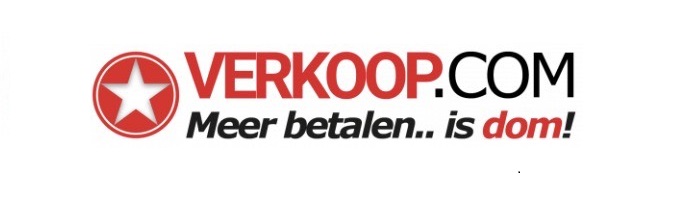 Herroepingsformulier(Dit formulier alleen invullen en terugzenden wanneer u de overeenkomst wilt herroepen)Aan: Amanja BV / Verkoop.ComWilmersdorf 12, 7327 AC Apeldoorn (NL)Email: info@verkoop.com- Ik/Wij* deel/delen* u hierbij mede, dat ik/wij* onze overeenkomst betreffende de verkoop van de volgende producten: [aanduiding artikel nummer en product     omschrijving]* volgens order: [aanduiding order nummer]*herroept/herroepen* - Besteld op*/ontvangen op* [datum bestelling of ontvangst datum van de producten] - [Uw Naam]  - [Uw Adres] - [Plaats] en [Datum]- [Handtekening consument(en)] (alleen wanneer dit formulier op papier wordt ingediend) * Doorhalen wat niet van toepassing is of invullen wat van toepassing is.